Tips for searching for images in boxSet the view to Grid view.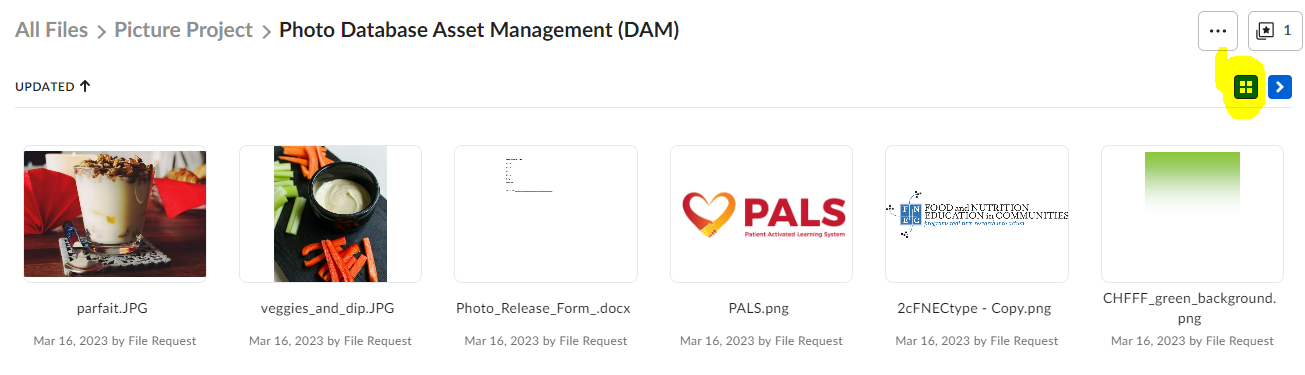 Click in the Search Files and Folders field the check Only Search inside of ‘Photo Database Asset Management.
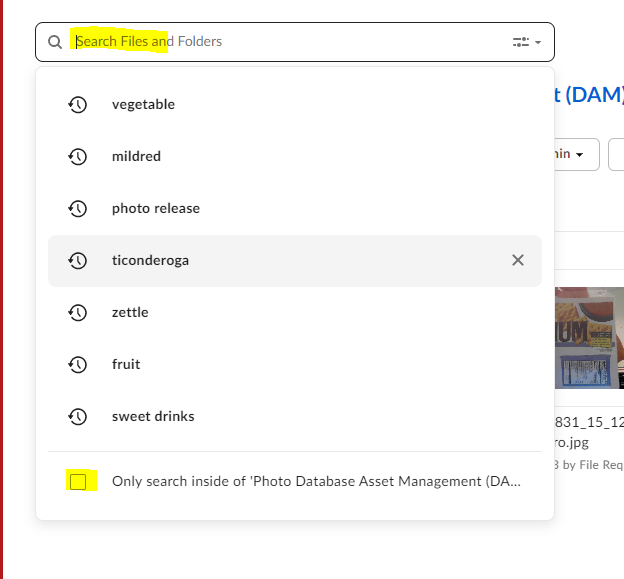 To see to all images, clear the search term from the search field or click on Photo Database Asset Management (DAM) at the top of the screen.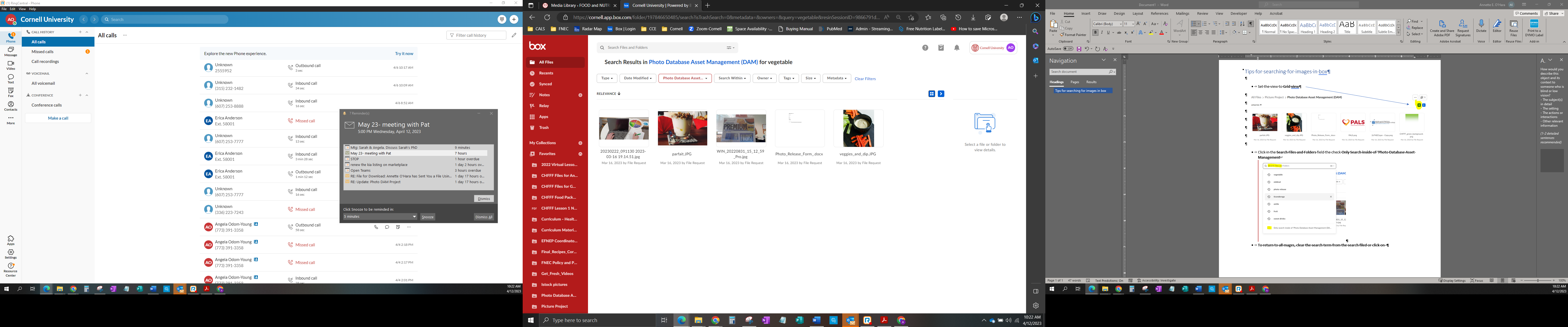 